    桃園市進出口商業同業公會 函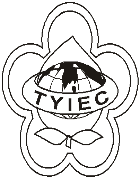          Taoyuan Importers & Exporters Chamber of Commerce桃園市桃園區中正路1249號5樓之4           TEL:886-3-316-4346   886-3-325-3781   FAX:886-3-355-9651ie325@ms19.hinet.net     www.taoyuanproduct.org受 文 者:各相關會員發文日期：中華民國110年5月3日發文字號：桃貿豐字第110155號附    件：隨文主   旨：檢送「指定車床(含數值控制車床)及加工中心機為職業安全衛生法第7條第1項所稱中央主管機關指定之機械(如附件)」公告，請查照。說   明：        依據勞動部110年4月29日勞職授字第11002018592號函辦理。理事長  簡 文 豐